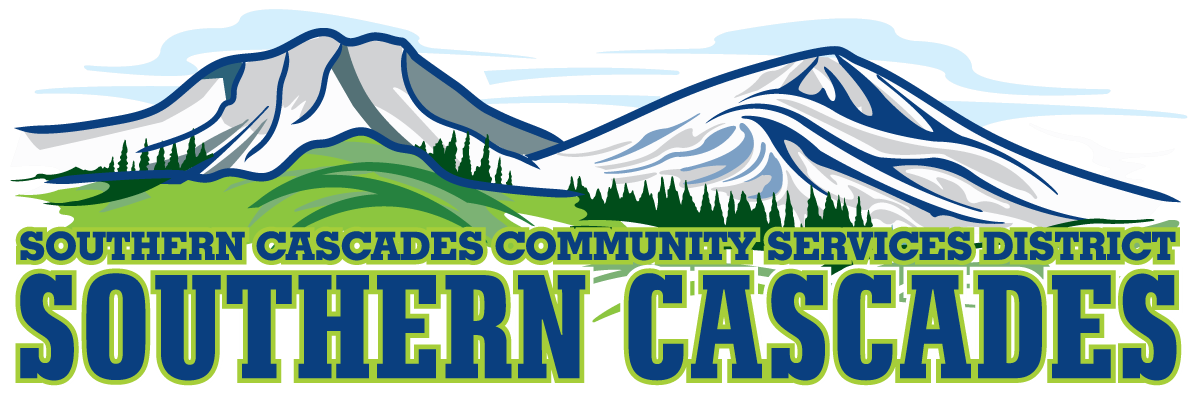 Conference Room Southern Cascades Operations Base and Training Center 205 Ash Valley Road, Adin, CA 96006 November 15, 2021 5:30 pm Regular Board Meeting AGENDA 1.0 Call to Order 2.0 Pledge of Allegiance 3.0 Deletions/Additions and Approval of Agenda 4.0 Public Comment:  This is the time set aside for citizens to address the Board on matters on the consent agenda and matters not otherwise on the agenda.  Comments should be limited to matters within the jurisdiction of the Board.  If your comment concerns an item shown on the agenda.  Please address the Board after that item is open for public comment. By law, the Board cannot take action on matters that are not on the agenda.  The chair reserves the right to limit the duration of each speaker to three minutes.  The speaker may not cede their time.    Agenda items with times listed, will be considered at that time.  All other items, will be considered as listed on the agenda or as deemed necessary by the Chairperson. 5.0 Consent Agenda 5.1 Approve Minutes for the following Meeting:   	Regular Meeting-October 18, 2021	6.0 Consideration / Action 	6.1   Approve the Southern Cascades CSD Bad Debt/Account Write Off Policy6.2   Approve the Appeal of the taxation of 4 parcels taxed in Modoc and Lassen County for the Ellenberger, Larry D. Revocable Trust 2000 and refund the Trust $130.00 for the 2021-2022 Tax year. 6.3   Approve a Short-Term Non-Secured Operations Loan in the amount of $50,000 for a period of time of no more than ninety days.  Loan rate will be at five percent with no pre-payment penalties.   7.0   Information / Discussion 8.0   CFO Report 9.0   Correspondence 10.0   District General Administrator Report 11.0   Board Reports 12.0   Closed Session  12.1 Per Government Code 54957, Public Employee Performance Evaluation District General Administrator. 13.0 Resume Open Session14.0 Consideration/Action 14.1 Approve Any Formal Action to be taken by board as result of closed session. 15.0    Adjournment Parties with a disability as provided by the American Disabilities Act who require special accommodations or aides in order to participate in the public meeting should make the request by calling 530 299 3110 at least 24 hours prior to the meeting.  Posted at Southern Cascades Operations Base and Training Center Foyer and the SCCSD Web Site November 12, 2021.    